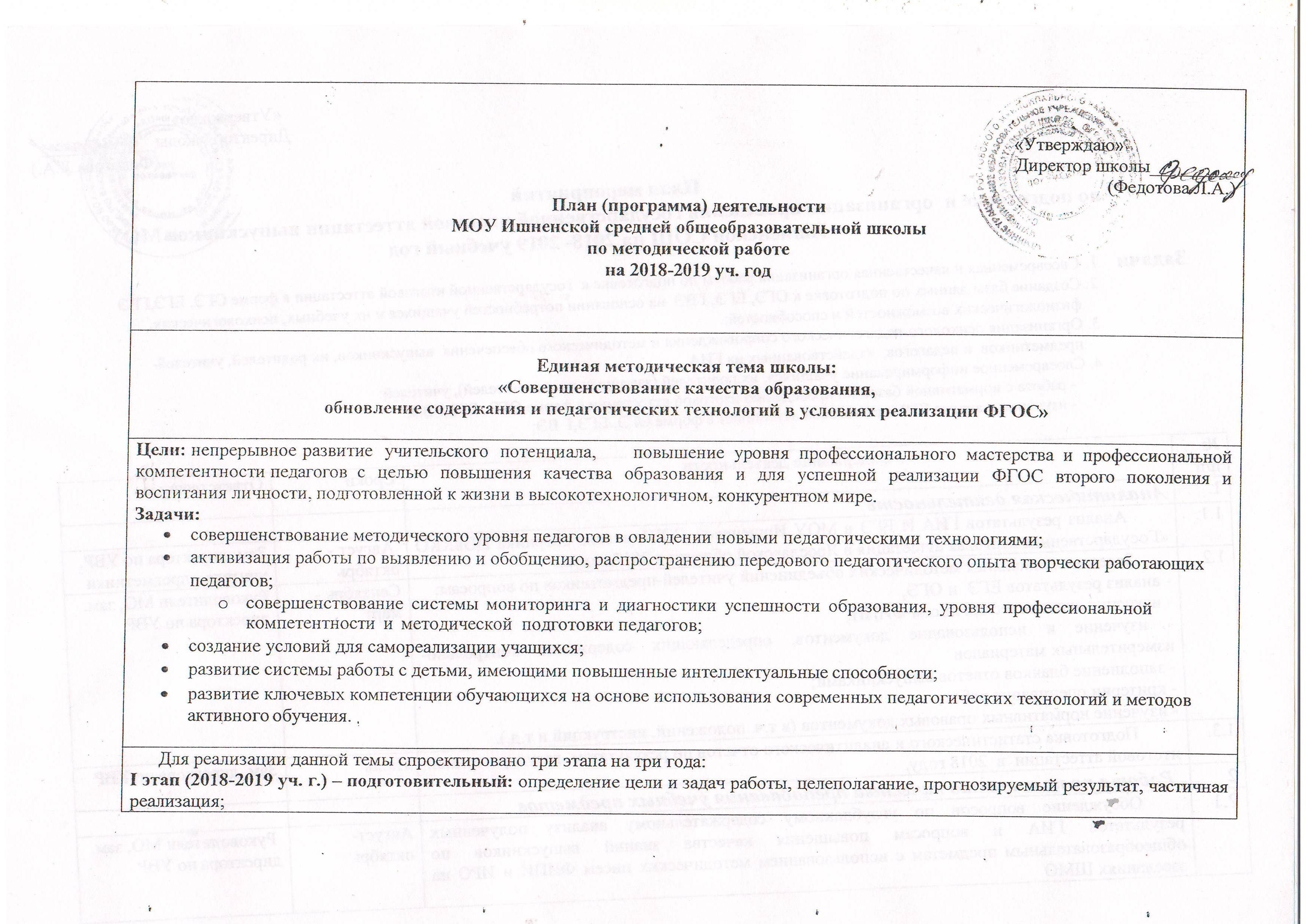 Ведущие аспекты методической работыАналитическая деятельность:мониторинг профессиональных и информационных потребностей учителей;изучение и анализ состояния результатов методической работы, определение направлений совершенствования;создание базы данных о педагогических работниках;выявление затруднений дидактического и методического характера в образовательном процессе;сбор и обработка информации о результатах учебно-воспитательной работы школы;изучение, обобщение и распространение передового педагогического опыта.Информационная деятельность:формирование банка педагогической информации; ознакомление педагогического коллектива с новинками методической литературы; ознакомление педагогических работников с опытом инновационной деятельности других учителей;Консультационная деятельность:организация консультационной работы для учителей - предметников по вопросам методической работы в своей компетентности;организация консультационной работы учителей, участников различных конкурсов профессионального мастерства, конференций;популяризация и разъяснение программ развития образования федерального, регионального и муниципального уровня.Формы методической работы:работа педсоветов;работа методического совета школы;работа методических объединений;работа проблемных групп (создаются по необходимости и по желанию);работа педагогов над темами самообразования;проведение мастер-классов;семинары;конференции;круглые столы;открытые уроки;взаимопосещение уроков;обобщение передового педагогического опыта учителей;внеклассная работа;аттестация педагогических кадров,участие в конкурсах и конференциях;организация и контроль курсовой подготовки учителей;участие в семинарах, конференциях и вебинарах.Приоритетные направления методической работы на 2018-2019 учебный годОрганизационное обеспечение:повышение и совершенствование педагогического мастерства через максимальное использование возможности урока как основной формы организации образовательной деятельности, через проведение единых методических дней, предметных недель, взаимопосещение уроков, активное участие в семинарах, конференциях, Фестивале ППО, творческих мастерских;организация деятельности школьных методических объединений;совершенствование системы обобщения, изучения и внедрения передового педагогического опыта учителей школы.Технологическое обеспечение:внедрение в практику прогрессивных педагогических технологий, ориентированных на совершенствование уровня     преподавания предметов, на формирование личности ребенка;совершенствование кабинетной системы;укрепление материально-технической базы методической службы школы.Информационное обеспечение:обеспечение методическими и практическими материалами методической составляющей образовательной деятельности через использование Интернет, электронных баз данных, библиотеки;создание банка методических идей и наработок учителей школы;разработка и внедрение методических рекомендаций для педагогов по приоритетным направлениям школы.Создание условий для развития личности ребенка:изучение особенностей индивидуального развития детей;формирование у обучающихся мотивации к познавательной деятельности;создание условий для обеспечения профессионального самоопределения школьников; Создание условий для укрепления здоровья учащихся:отслеживание динамики здоровья учащихся (школьная медсестра);разработка методических рекомендаций педагогам школы по использованию здоровьесберегающих методик и преодолению      учебных перегрузок школьников.                     Диагностика и контроль результативности образовательной деятельности:мониторинг качества знаний учащихся;формирование у обучающихся универсальных учебных действий;диагностика деятельности педагогов по развитию у учащихся интереса к обучению, результативности использования индивидуально групповых занятий и элективных курсов.На заседаниях методических объединений будут рассматриваться вопросы, связанные с изучением и применением новых технологий, большое внимание будет уделяться вопросам сохранения здоровья учащихся, изучаться тексты и задания контрольных работ, экзаменационные и другие учебно-методические материалы. Будет проводиться анализ контрольных работ, намечаться ориентиры по устранению выявленных пробелов в знаниях учащихся. В рамках работы методических объединений будут проводиться открытые уроки, внеклассные мероприятия по предметам.Одной из основных задач, сформулированных в результате  анализа работы МО школы за 2018-2019 учебный год, стоит задача совершенствования профессиональной компетентности, обучение педагогов новым технологиям, создание системы обучения, обеспечивающей потребности каждого ученика в соответствии со склонностями, интересами и возможностям.В соответствии с методической темой школы будет продолжена работа педагогов над темами самообразования.Результатом самообразования будут являться открытые уроки, доклады, выступления перед коллегами, на совещаниях ШМО, педсоветах, совещаниях при директоре.План работы методического совета на 2018-2019 учебный годПлан мероприятий Педагогические советыПлан работы с педагогическими кадрамиПовышение уровня квалификации педагогических кадровПлан подготовки и проведения аттестации педагогических работников в 2018-2019 учебном году           Цель: создание условий для успешного прохождения педагогическими работниками аттестации на соответствие квалификационной категории.Планирование работы школы по преемственности      Для реализации данной темы спроектировано три этапа на три года:I этап (2018-2019 уч. г.) – подготовительный: определение цели и задач работы, целеполагание, прогнозируемый результат, частичная реализация;   II этап (2018-2019 уч. г.)  - изучение педагогическим коллективом теории проблемы на педагогических советах, методических семинарах, заседаниях МО, в работе по самообразованию, в индивидуальной и групповой работе с учителями. Результаты работы: накопление теоретического материала. Проведение педсовета по применению современных подходов к организации образовательной деятельности;Проведение педсовета по эмоциональному выгоранию.II этап (2019-2020 уч. г.) - взаимопосещение уроков, проведение открытых уроков, внеклассных мероприятий, семинаров-практикумов, тематических педагогических советов. Результаты работы: совершенствование учебно-воспитательного процесса, формирование банка данных передового педагогического опыта в рамках школы.III этап работы (2020-2021 уч. г.) - подведение итогов работы по проблеме. Пропаганда передового педагогического опыта.Творческие отчеты. Педагогические выставки. Выступления.   Планируемые результаты:  систематизация накопленного материала.Ожидаемые результаты:Владение учителями новыми теоретическими знаниями и педагогическими технологиями.Рост профессионализма учителей и готовности решать задачи, поставленные перед школой.Создание условий для самореализации учащихся и учителей в учебно-воспитательном процессе и их успешной социализации в современном обществе.Повышение качества процесса обучения и воспитания учащихся.2019 год -  год театра№ заседания№ заседанияТематика методического заседанияСроки проведенияСроки проведения11Уточнение учебной нагрузки учителей.АвгустАвгустПовышение квалификации педагогов. Аттестация педагогических работниковПовышение квалификации педагогов. Аттестация педагогических работниковАнализ результатов ГИА и ЕГЭ.Анализ результатов ГИА и ЕГЭ.Согласование планов работы ШМО, календарно–тематического планирования. Предметные недели.Согласование планов работы ШМО, календарно–тематического планирования. Предметные недели.Организация школьных предметных олимпиадОрганизация школьных предметных олимпиадОрганизация работы с одаренными детьми.Организация работы с одаренными детьми.ФГОС второго поколения. Изучение документации по введению ФГОС в 9 класс.ФГОС второго поколения. Изучение документации по введению ФГОС в 9 класс.2Анализ результатов обучения учащихся за 1 четверть. Итоги ВШК за 1 четверть.Анализ результатов обучения учащихся за 1 четверть. Итоги ВШК за 1 четверть.Ноябрь2Анализ результатов школьных олимпиад.Анализ результатов школьных олимпиад.Ноябрь2Организация итоговой аттестации 11-х классов «Организация методической работы по вопросам подготовки школьников к ЕГЭ», «Подготовка учителей и учащихся к ЕГЭ. Обеспечение готовности школьников выполнять задания различных уровней сложности»Организация итоговой аттестации 11-х классов «Организация методической работы по вопросам подготовки школьников к ЕГЭ», «Подготовка учителей и учащихся к ЕГЭ. Обеспечение готовности школьников выполнять задания различных уровней сложности»Ноябрь2Работа с одаренными учащимисяРабота с одаренными учащимисяНоябрь3Анализ результатов обучения учащихся 10-11 классов за 1 полугодие. Итоги мониторинга учебного процесса за полугодие. Анализ итогов итогового сочинения выпускников 11-х классовАнализ результатов обучения учащихся 10-11 классов за 1 полугодие. Итоги мониторинга учебного процесса за полугодие. Анализ итогов итогового сочинения выпускников 11-х классовДекабрь3Анализ результатов предметных олимпиад муниципального уровня. Подготовка и участие в олимпиадах регионального уровняАнализ результатов предметных олимпиад муниципального уровня. Подготовка и участие в олимпиадах регионального уровняДекабрь3Организация итоговой аттестации 9 и 11 классовОрганизация итоговой аттестации 9 и 11 классовДекабрь3Состояние работы по повышению квалификации учителей.Состояние работы по повышению квалификации учителей.Декабрь4Анализ результатов участия в конкурсах, конференциях и  т.д.Анализ результатов участия в конкурсах, конференциях и  т.д.Февраль4Итоговая государственная аттестация выпускников школы.Итоговая государственная аттестация выпускников школы.Февраль4Анализ результатов обучения учащихся. Итоги ВШК.Анализ результатов обучения учащихся. Итоги ВШК.Февраль4Подготовка к ВПРПодготовка к ВПРФевраль5Организация повышения квалификации педагогов в 2019-2020 учебном годуОрганизация повышения квалификации педагогов в 2019-2020 учебном году       Май5Подведение итогов обмена опытом и обобщение опытаПодведение итогов обмена опытом и обобщение опыта       Май5Результаты диагностики по удовлетворенности учащихся и их родителей предлагаемыми школой услугами: курсы по выбору, предметы школьного компонента, факультативные и индивидуальные занятияРезультаты диагностики по удовлетворенности учащихся и их родителей предлагаемыми школой услугами: курсы по выбору, предметы школьного компонента, факультативные и индивидуальные занятия       Май5Итоги работы за год. Планирование методической работы на 2019-2020  учебный годИтоги работы за год. Планирование методической работы на 2019-2020  учебный год       Май№МероприятияСрокиОтветственный Примечание1Планирование МО:внесение изменений в план работы с учетом новых задач на 2018-2019 учебный годавгустадминистрация школы2Педсовет №1.«Анализ работы школы за 2017-2018  уч. г.;  задачи и перспективы учебно-воспитательной работы на новый учебный год»                                                                                                                                                                                                                                                                                                                                                                                                                                                                                                     августадминистрация школы3Проведение организационных заседаний в методических объединенияхавгуструководители МО4Организация работы по внедрению ФГОС ООО  в 9 классахВ течение учебного годаадминистрация, учителя-предметники5Проведение школьного тура предметных олимпиадпо графикузам. директора Куликова О.Н.6Повышение квалификациив течение годазам. директора Пелевина Т.З.7Подготовка к проверке школы департаментом образованиясентябрь-08.10.2018администрация школы8Всесоюзное тестирование педагоговдо 17.10зам. директора Пелевина Т.З.9Создание банка методических идей и наработок  учителей школыВ течение учебного годаРуководители МО10Разработка и внедрение методических рекомендаций для педагогов по приоритетным направлениям школыВ течение учебного годаРуководители МО11Сопровождение разделов (страничек) сайта школы по вопросам ФГОС, ведение страниц школы в социальных сетяхВ течение учебного годаЗам. директора Мялкина Е.Ю., Пелевина Т.З.12Проведение школьного этапа Всероссийского конкурса сочинений (10-11 кл.)сентябрьРук. МО Кирпичева Л.Р., Шиханова М.В.13Проведение школьного этапа конкурса чтецов «Мы раскрасим мир яркими  красками»октябрьПелевина Т.З., Кирпичева Л.Р.. Шиханова М.в.14Подготовка к аттестации (учитель ОБЖ Ремнев С.Ф.), помощь в написании аналитического отчета. Отзыв о работе.до 01.11зам. директора Пелевина Т.З.15Педсовет №2  «Адаптация обучающихся"осенние каникулызам. директора Куликова О.Н., педагог-психолог Кашина М.Д.16Семинар в начальной школе совместно с детским садом по преемственности22.11.18зам. директора Пелевина Т.З., рук. Мо Покровская Е.П.17Запись на бюджетные учебные мероприятия ИРО на 2019 годпо плану ИРО до 05.12зам. директора Пелевина Т.З.18Подготовка к  устному собеседованию в 9 классе. Участие в апробации собеседования на базе гимназии им. А.Л. Кекина. Прослушивание вебинара по линии департамента образованияноябрьПелевина Т.З., Топчий А.Н., учителя-собеседники и эксперты19Подготовка к итоговому сочинению. Участие в  семинарах и вебинарахноябрьучителя русского языка и литературы20Подготовка к аттестации (Куликова О.Н., Алексеева Т.А., Лапина И.В.), помощь в написании аналитического отчета. Отзыв о работе.до 01.11зам. директора Пелевина Т.З.21Предметная неделя в начальных классах и ГПД.Открытые уроки и внеклассные занятия в рамках недели начальных классов. 26-30.11рук. МО Покровская Е.П.22Неделя русского языка и литературы. 03-07.12рук. Мо Кирпичева Л.Р.23Неделя английского языка и  истории. 17-21.12рук. Мо Кирпичева Л.Р.24Педсовет №3«Профилактика педагогического выгорания»зимние каникулызам. директора Пелевина Т.З., педагог-психолог Кашина М.Д.25Семинар в естественно-математическом цикле по теме «Совершенствование качества образования с помощью онлайн учебников на платформе «Учи.ру» и «01Математика.рф».10.01.2019рук. МОДзык Т.Р.26Семинар в гуманитарном цикле по теме «Развитие творческих способностей учащихся на уроках и во внеурочной деятельности» январь.рук. МОКирпичева Л.Р.27Неделя математики, информатики, физики.21-25.01рук. МОДзык Т.Р.28Неделя географии, биологии и химии.04-08.02рук. МОДзык Т.Р.29Неделя музыки, ИЗО, технологии, физкультуры, ОБЖ. 18-22.02рук. МОГрязнова Э.А.30Семинар в оздоровительно-трудовом и эстетическом цикле по теме «Совершенствование  качества образования в условиях реализации ФГОС».февральрук. МОГрязнова Э.А.31Педсовет №4по воспитательной работевесенние каникулызам. директора Мялкина Е.Ю.32«X Методический фестиваль передового педагогического опыта»:проведение открытых уроков по единой методической теме в рамках недели «Передовой опыт»; проведение внеклассных занятий;конкурс методических       разработок по теме  «Калейдоскоп уроков» - март.мартзам. директора Пелевина Т.З.33Конкурс «Лучший кабинет, лучшая классная комната»мартФедотова Л.А.. Малышева И.А.34Подготовка к аттестации (Пелевина Т.З., Шиханова М.В., Федотова М.В.). Помощь в написании аналитических отчетов. Отзыв о работе.март-апрельДир. Федотова Л.А.,зам. директора Пелевина Т.З.35Подготовка к  ГИА (ЕГЭ, ОГЭ, ГВЭ). Апробация экзаменов.  Прослушивание вебинаров по линии департамента образованияв течение четвертизам. директора Пелевина Т.З., Куликова О.Н.36Зональная XI научно-практическая конференция для учащихся «К вершинам знаний» апрельзам. директора Пелевина Т.З.37Семинар в начальной школе по теме «Организация урока в рамках системно-деятельностного  подхода».апрельрук. МО Покровская Е.П.38Подведение итогов методической работы за год. Отчеты работымайзам. директора Пелевина Т.З., рук. МО№ П/ПТЕМАТИКА ПЕДАГОГИЧЕСКИХ СОВЕТОВОТВЕТСТВЕННЫЕСРОКИ1Педсовет №1 «Анализ результатов работы школы и приоритетные направления развития школы в новом учебном году». Директор школы Федотова Л.А.зам. директора по УВР Куликова О.Н.,  Пелевина Т.З., зам директора по ВР Мялкина Е.Ю.Август2Педсовет №2 «Адаптация учащихся 1,5,10 классов»Итоги успеваемости за I четверть.Кашина М.Д., педагог-психологКуликова О.Н. зам. директора по УВРНоябрь3  Педсовет №3 «Профилактика педагогического выгорания»   Кашина М.Д., педагог-психолог   Пелевина Т.З., зам. директора по УВР       Январь4Педсовет №4 по воспитательной работе Мялкина Е.Ю., зам. директора по УВРМарт№ П/П                                МЕРОПРИЯТИЯСРОКИОТВЕТСТВЕННЫЙ1.Обеспечение комплектования необходимого кадрового составаАвгуст и в течение учебного годаДиректор школы 2.Информирование о научно-практических конференциях разного уровняВ течение годаЗам. директора по УВР Пелевина Т.З., Куликова О.Н.3.Проведение индивидуальных бесед с учителями школы с целью знакомства с системой работы, выявления трудностей, оказания конкретной помощи.В течение годаЗам. директора по УВР Пелевина Т.З., Куликова О.Н.4.Проведение заседаний методического совета школыПо плануЗам. директора по УВР Пелевина Т.З.5.Собеседование с руководителями МО по корректировке планов работыСентябрь, ноябрь, январьЗам. директора по УВР Пелевина Т.З.6.Проведение заседаний МО учителей в соответствии с планом работыПо плануРуководители МО7.Посещение и организация взаимопосещения уроков с целью совершенствования дидактических принципов обученияВ течение годаЗам. директора по УВР Пелевина Т.З., рук. МО8.Методическое сопровождение вновь назначенных педагоговСентябрь, октябрь и в течение учебного годаЗам. директора по УВР 10.Консультации по подготовке к педагогическим советамНоябрь, январь,Зам. директора по УВР февраль, апрель11.Подведение итогов работы учителей-предметников (по результатам административных контрольных и диагностических работ и индивидуальным отчетам)В течение годаЗам. директора по УВР Куликова О.Н., Пелевина Т.З.12.Анализ результатов итоговой аттестации учащихся (выявление недочетов в профессиональной подготовке учителей и планирование мероприятий по ее совершенствованию на новый учебный год)Июнь 2019Зам. директора по УВР Куликова О.Н.13.Работа учителя со школьной документациейСентябрь, ноябрь, декабрь, февраль, апрель, майЗам. директора по УВР 14.Изучение методических подходов к оценке результатов учебной деятельности обучающихся.Январь, февраль, апрельЗам. директора по УВР 15.Изучение способов проектирования и проведения урока.Ноябрь, декабрь, мартЗам. директора по УВР 16.Проведение единого методического дня в рамках Фестиваля передового педагогического опытаФевральЗам. директора по УВР Пелевина Т.З.17.Соблюдение законодательных актов и нормативных актов по социальной защите работников образования, реализации права работников на труд, отдых, лечение, гарантии охраны труда, создания условий для труда и отдыха работников.ПостоянноДиректор школы № п/п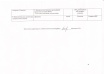 МероприятияСодержаниеСрокиОтветственный1.Аттестация педагогических кадровПодготовка и проведение аттестационных мероприятий. Экспертиза уровня профессиональной подготовки аттестующихся педагогов.Повышение уровня профессиональной деятельности педагоговПо графику аттестацииПелевина Т.З.,  зам. директора по УВР2.Курсовая подготовка педагогических работниковОбучение педработников школы на курсах повышения квалификацииВ течение учебного годаПелевина Т.З.,  зам. директора по УВР3.Презентация опыта работыпедработниковИнформирование педагогов и ихучастие в профессиональных смотрах, конкурсах. Публикация методической продукции. Представление результатов методической деятельностиВ течение учебного годаЗам. директора по УВР4Участие в Фестивале передового педагогического опытаПроведение Фестиваля передового педагогического опытаМартПелевина Т.З., зам. директора по УВР№ п/пМероприятияСрокиОтветственный1.Формирование базы данных по аттестации педагоговСентябрьПелевина Т.З., зам. директора поУВР2.Определение перечня материалов, необходимых для оценки уровня квалификации сотрудника школы и эффективностиего работы.СентябрьПелевина Т.З., зам. директора поУВР3.Индивидуальные консультации по написанию заявлений (на первую и высшую категории) и аналитических отчетов В течение учебного года в соответствии с графиком аттестацииПелевина Т.З., зам. директора поУВР4.Групповая консультация для аттестующихся педагогов«Подготовка материалов собственной педагогической деятельности к аттестации»СентябрьПелевина Т.З., зам. директора поУВР5.Изучение нормативных документов по организации, формами процедурам аттестации педагогических работниковСентябрьПелевина Т.З., зам. директора поУВР6.Проведение консультаций по вопросам подачи заявлений дляаттестации, формам и процедурам проведения аттестации на первую и высшую категорииСентябрьПелевина Т.З., зам. директора поУВР7.Оказание методической помощи аттестующимся учителям по составлению портфолио результатов профессиональнойдеятельностиВ течение годаПелевина Т.З., зам. директора поУВР8.Подготовка и проведение аттестации педагогических работников на соответствие занимаемой должностиВ течение годаПелевина Т.З., зам. директора поУВРМероприятие                 ЦельСрокиОтветственныеВыход1.Адаптация обучающихся1-х классов1.Выявление степени адаптации обучающихся 1 кл.  к обучению в школе.Диагностика уровня подготовленности к обучению в школеПсихологическое обследование.СентябрьЗам. директора по УВР,Педсовет в ноябре4. Логопедическое обследование.5. Контроль за состоянием преподавания предметов.логопед, 6. Состояние школьной документации. педагог-2.Адаптация обучающихся5-х классов1.Выявление степени адаптации пятиклассников  к обучению в школе.2. Психологическое обследование.3. Контроль за состоянием преподавания предметов.4.Выявление групп  риска обучающихся.5.Состояние школьной документации.Сентябрь-октябрьЗам. директора по УВР, педагог-психологПедсовет в ноябре3. Адаптация обучающихся10 класса1.Выявление степени адаптации учащихся 10 кл. к обучению в школе.ОктябрьЗам. директора по УВР, педагог-психологПедсовет в ноябре2. Психологическое обследование.3. Контроль за состоянием преподавания предметов.4.Выявление групп  риска обучающихся.3.Классно-обобщающий1.Диагностика уровня обученности учащихся 9 классаноябрьЗам. директора по УВРСправка в ЖКконтроль в 9 классах. 2. Контроль за состоянием преподавания предметов по новым ФГОС 3.Состояние школьной документации.и ВР, руководители МО, педагог- психолог4. Психологическая диагностика учащихся 4-ых классовДинамикаапрельПсихологСправка в ЖК